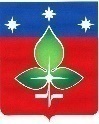 РЕВИЗИОННАЯ КОМИССИЯ ГОРОДА ПУЩИНОИНН 5039005761, КПП503901001, ОГРН 1165043053042ул. Строителей, д.18а , г. Пущино, Московская область, 142290Тел. (4967) 73-22-92; Fax: (4967) 73-55-08                                                                                                                       УТВЕРЖДАЮ                                                                                 Председатель Ревизионной комиссии                                                                                   ___________________Е.Е. Прасолова                                                                                                                               2019 г. г. Пущино                                                                                                                                            2019 г.Экспертное заключение № 4Ревизионной комиссии города Пущино на Проект решения Совета депутатов городского округа Пущино  «О внесении изменений в решение Совета депутатов от 20.12.2018 № 532/93 «О бюджете городского округа Пущино на 2019 год и на плановый период 2020 и 2021 годов»Экспертное заключение на Проект решения Совета депутатов  городского округа Пущино «О внесении изменений в решение Совета депутатов от 20.12.2018 № 532/93 «О бюджете городского округа Пущино на 2019 год и на плановый период 2020 и 2021 годов» подготовлено Ревизионной комиссией города Пущино в соответствии с требованиями статьи 157 Бюджетного кодекса РФ, Положением о Ревизионной комиссии города Пущино, утвержденного решением Совета депутатов №68/13 от 19.02.2015г. с изменениями и дополнениями, Планом работы Ревизионной комиссии города Пущино на 2019 год, утвержденным Приказом Председателя Ревизионной комиссии города Пущино от 28.12.2018 г. №38 (с изменениями).Изменения, вносимые в бюджет городского округа Пущино, обусловлены необходимостью роста объема бюджета на 2019 год по доходам и расходам на 26290 тыс. рублей. Размер дефицита бюджета остался неизменным и составляет 70307 тыс. рублей, и превышает годовой лимит, установленный статьей 92.1 Бюджетного кодекса РФ. При сохранении выявленного превышения установленных норм на конец 2019 года, это будет являться нарушением бюджетного законодательства РФ, влекущим применение предусмотренных БК РФ мер бюджетного принуждения.	В итоге, имеются следующие основные изменения бюджета городского округа Пущино на 2019 год.Увеличился размер доходов в результате роста:безвозмездных поступлений на 18172 тыс. рублей, в том числе за счет:- увеличения размера субсидий на 12679 тыс. рублей – на устройство и капитальный ремонт электросетевого хозяйства, систем наружного освещения и архитектурно-художественного освещения в рамках реализации приоритетного проекта «Светлый город»;- выделения субсидий в размере 240 тыс. рублей – на комплексное благоустройство территории муниципального образования, 423 тыс. рублей – на поддержку отрасли культуры (книжные фонды), 6435 тыс. рублей – на обустройство и установку детских игровых площадок на территории городского округа Пущино;- сокращения финансирования (субсидий) на ремонт дворовых территорий – 206 тыс. рублей и 278 тыс. рублей на дооснащение материально-техническими средствами Многофункционого центра предоставления государственных и муниципальных услуг населению муниципального образования «Городской округ Пущино»;- увеличения субвенций на организацию предоставления гражданам РФ, имеющим место жительства в Московской области, субсидий на оплату жилого помещения и коммунальных услуг – 134 тыс. рублей; на обеспечение переданного государственного полномочия Московской области из бюджета Московской области по созданию комиссии по делам несовершеннолетних и защите их прав – 155 тыс. рублей; на обеспечение переданных городскому округу Пущино государственных полномочий по временному хранению, комплектованию, учету и использованию архивных документов, относящихся к собственности Московской области и временно хранящихся в муниципальных архивах – 69 тыс. рублей; на создание административных комиссий, уполномоченных рассматривать дела об административных правонарушениях в сфере благоустройства – 66 тыс. рублей; для осуществления государственных полномочий в соответствии с Законом Московской области «107/2014 – ОЗ «О наделении органов местного самоуправления муниципальных образований Московской области отдельными государственными полномочиями Московской области – 17 тыс. рублей; для осуществления государственных полномочий Московской области в области земельных отношений – 79 тыс. рублей- сокращения субвенции на выплату компенсации родительской платы за присмотр и уход за детьми, осваивающими образовательные программы дошкольного образования, осуществляющих образовательную деятельность – 845 тыс. рублей; на обеспечение полноценным питанием беременных женщин, кормящих матерей, а также детей в возрасте до трех лет – 805 тыс. рублей.	2) налоговых и неналоговых доходов на 8118 тыс. рублей, за счет поступления в бюджет налога на доходы физических лиц, средства которых планируется направить на следующие статьи расходов:	- благоустройство – 4022 тыс. рублей, в том числе на ремонт лестничных сходов, тротуаров и парковочных мест на территории городского округа Пущино – 2577 тыс. рублей; ремонт спортивной площадки – 1365 тыс. рублей; обустройство и установка детских площадок – 65 тыс. рублей; мероприятия по ликвидации несанкционированных свалок и навалов мусора – 15 тыс. рублей;- образование – 1578 тыс. рублей, в том числе дошкольное образование – 995 тыс. рублей, общее образование – 223 тыс. рублей, дополнительное образование детей – 198 тыс. рублей (детская художественная школа – 96 тыс. рублей, детский юношеский центр – 51 тыс. рублей), мероприятия по организации оздоровительной кампании детей – 68 тыс. рублей, финансирование Учебно-методического центра – 94 тыс. рублей;- культура, кинематография - 2184 тыс. рублей, а именно финансирование Центра культуры и развития – 2357 тыс. рублей, Центральной городской библиотеки – 227 тыс. рублей; сокращение финансирования на мероприятия в сфере культуры – 400 тыс. рублей;- физическая культура и спорт – 334 тыс. рублей, в том числе финансирование Дворца спорта «Ока» - 51 тыс. рублей, капитальный ремонт Дворца спорта «Ока» - 232 тыс. рублей, финансирование Спортивной школы – 51 тыс. рублей.Замечания и предложения	Ревизионная комиссия города Пущино предлагает:	- обратить внимание на чрезмерную величину дефицита бюджета городского округа Пущино в проекте решения Совета депутатов городского округа Пущино «О внесении изменений в решение Совета депутатов от 20.12.2018 № 532/93 «О бюджете городского округа Пущино на 2019 год и на плановый период 2020 и 2021 годов», превышающую годовой лимит, установленный статьей 92.1 Бюджетного кодекса РФ в 10% от объема доходов без учета утвержденного объема безвозмездных поступлений и поступлений налоговых доходов по дополнительным нормативам отчислений. 	- Совету депутатов городского округа Пущино рассмотреть проект решения Совета депутатов городского округа Пущино «О внесении изменений в решение Совета депутатов от 20.12.2018 № 532/93 «О бюджете городского округа Пущино на 2019 год и на плановый период 2020 и 2021 годов» с учетом настоящего Заключения.Инспектор Ревизионной комиссии города Пущино                                                      Г.Н. Мордакина      